от 28 июля 2020 года									 	  № 2О назначении публичных слушаний по проекту планировки и межевания территории по объекту: «Очистные сооружения канализации р.п. Вахтан  городского округа г. Шахунья Нижегородской области»В соответствии с Градостроительным кодексом Российской Федерации, Федеральным законом от 06.10.2003 года № 131-ФЗ «Об общих принципах организации местного самоуправления в Российской Федерации», Уставом городского округа город Шахунья Нижегородской области, решением Совета депутатов городского округа город Шахунья Нижегородской области от 28.03.2019 № 26-12 «О внесение изменений в решение Совета депутатов городского округа город Шахунья Нижегородской области от 27.04.2018 № 14-2 «Об утверждении Порядка организации и проведения общественных обсуждений или публичных слушаний по вопросам градостроительной деятельности на территории городского округа город Шахунья  Нижегородской области»: Назначить  публичные слушания по проекту планировки и межевания территории по объекту: «Очистные сооружения канализации р.п. Вахтан городского округа г. Шахунья Нижегородской области», подготовленному ООО «Геопроект-НН» (далее – ППМТ). Публичные слушания  провести 20.08.2020 г. в 11.00  часов в здании Вахтанского территориального отдела по адресу: Нижегородская обл., г. Шахунья, р.п. Вахтан, ул. Ленина, д. 20.Предложения и замечания по ППМТ принимаются по рабочим дням с 03.08.2020 г. по 20.08.2020 г. (до 09.00 часов), по адресу: 606910, Нижегородская область, г. Шахунья, пл. Советская, д.1, кабинет 56 (телефон  2-71-90), кабинет 74 (телефон  2-11-34), кабинет 69 (телефон  2-17-64).Правом обсуждения ППМТ на публичных слушаниях обладают лица:- проживающие на территории, применительно к которой подготовлена документация по планировке территории;- обладающие на праве собственности, аренды, пользования объектами недвижимости, расположенными на территории, применительно к которой подготовлен проект планировки и межевания территории;- проживающие и обладающие объектами недвижимости, расположенными на территориях, примыкающих к территории, применительно к которой подготовлен проект планировки и межевания территории;- иные лица, законные интересы которых  могут быть нарушены в связи с реализацией данного проекта.5. С информацией по вопросу проведения публичных слушаний можно ознакомиться в Управлении промышленности, транспорта, связи, жилищно-коммунального хозяйства, энергетики и архитектурной деятельности администрации городского округа город Шахунья Нижегородской области (далее – Управление ЖКХ и архитектуры), кабинеты № 56, 69, 74 в здании администрации городского округа город Шахунья Нижегородской области или по телефонам (883152) 2-71-90, 2-17-64, 2-11-34 в рабочие дни с 9.00 до 16.00.6. Общему отделу администрации городского округа город Шахунья Нижегородской области опубликовать настоящее распоряжение в газете «Знамя труда» и разместить на официальном сайте администрации городского округа город Шахунья Нижегородской области по адресу: shahadm.ru.Управлению ЖКХ и архитектуры:7.1. Разместить на официальном сайте администрации городского округа город Шахунья Нижегородской области по адресу: shahadm.ru, в разделе «Управление промышленности, транспорта, связи, жилищно-коммунального хозяйства, энергетики и архитектурной деятельности» в информационно-телекоммуникационной сети «Интернет»:- оповещение о проведении публичных слушаний по ППМТ;- материалы по ППМТ;- информационные материалы по публичным слушаниям. 7.2. Обеспечить размещение экспозиции материалов по ППМТ с 11 по 20 августа 2020 года в здании Вахтанского территориального отдела по адресу: Нижегородская обл., г. Шахунья, р.п. Вахтан, ул. Ленина, д. 20.7.3. Провести консультацию на экспозиции по материалам ППМТ в 11.00 часов 14 августа 2020 года. 7.3. Провести публичные слушания в срок, указанный в п. 2 настоящего распоряжения.7.4. Подготовить протокол публичных слушаний и заключение о результатах проведения публичных слушаний.7.5. Опубликовать заключение о результатах проведения публичных слушаний в установленном порядке.8. Настоящее распоряжение вступает в силу со дня его принятия.9. Контроль за исполнением настоящего распоряжения  возложить на заместителя главы администрации городского округа город Шахунья Нижегородской области Кузнецова С.А.Глава местного самоуправлениягородского округа город Шахунья						          Р.В.Кошелев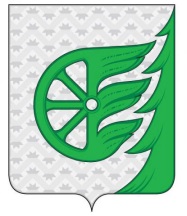 Глава местного самоуправления городского округа город ШахуньяНижегородской областиР А С П О Р Я Ж Е Н И Е